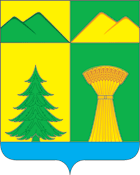 АДМИНИСТРАЦИЯ МУНИЦИПАЛЬНОГО РАЙОНА«УЛЁТОВСКИЙ РАЙОН»ЗАБАЙКАЛЬСКОГО КРАЯПОСТАНОВЛЕНИЕ«07» июля 2022 года 							№ 298/нс. УлётыОб утверждении Порядка предоставления субсидий субъектам малого и среднего предпринимательства в целях возмещения части затрат, возникающих в связи с производством (реализацией) товаров, выполнением работ, оказанием услугВ соответствии со статьей 78 Бюджетного кодекса Российской Федерации, статьей 17 Федерального закона от 24.07.2007 № 209-ФЗ «О развитии малого и среднего предпринимательства в Российской Федерации», пунктом 33 части 1 статьи 16 Федерального закона от 06.10.2003 № 131-ФЗ «Об общих принципах организации местного самоуправления в Российской Федерации», постановлением Правительства Российской Федерации от 18.09.2020 № 1492 «Об общих требованиях к нормативным правовым актам, муниципальным правовым актам, регулирующим предоставление субсидий, в том числе грантов в форме субсидий, юридическим лицам, индивидуальным предпринимателям, а также физическим лицам - производителям товаров, работ, услуг, и о признании утратившими силу некоторых актов Правительства Российской Федерации и отдельных положений некоторых актов Правительства Российской Федерации», в целях содействия развитию субъектов малого и среднего предпринимательства на территории муниципального района «Улётовский район» Забайкальского края, администрация муниципального района «Улётовский район» Забайкальского края  п о с т а н о в л я е т:1. Утвердить Порядок предоставления субсидий субъектам малого и среднего предпринимательства в целях возмещения части затрат, возникающих в связи с производством (реализацией) товаров, выполнения работ, оказания услуг согласно приложению к настоящему постановлению.2. Признать утратившим силу постановление администрации муниципального района «Улётовский район» Забайкальского края от 01.06.2021 № 268/н «Об утверждении Порядка предоставления субсидий субъектам малого и среднего предпринимательства в целях возмещения части затрат, возникающих в связи с производством (реализацией) товаров, выполнением работ, оказанием услуг».3. Настоящее постановление официально опубликовать (обнародовать) на официальном сайте муниципального района «Улётовский район» в информационно-телекоммуникационной сети «Интернет» в разделе «Документы» - «Правовые акты администрации» и в разделе «Деятельность» - «Земля, имущество, экономика» - «Малый бизнес» - «Конкурсы» - «2022 год».4. Контроль за исполнением настоящего постановления возложить на первого заместителя главы муниципального района «Улётовский район»  В.А. Горковенко.И.о. главы муниципального района «Улётовский район»					              В.А.ГорковенкоПриложениек постановлению администрациимуниципального района «Улётовский район»от «07» июля 2022 года № 298/нПОРЯДОКпредоставления субсидий субъектам малого и среднего предпринимательства в целях возмещения части затрат, возникающих в связи с производством (реализацией) товаров, выполнением работ, оказанием услуг1. Общие положения1.1. Настоящий Порядок определяет цели, условия и порядок предоставления из бюджета муниципального района «Улётовский район» Забайкальского края субсидий субъектам малого и среднего предпринимательства (далее – субъекты предпринимательства), порядок возврата субсидий в бюджет муниципального района «Улётовский район» Забайкальского края в случае нарушения условий, установленных при их предоставлении, требования к отчетности, требования к осуществлению контроля за соблюдением условий, целей и порядка предоставления субсидий и ответственность за их нарушение.1.2. Настоящий Порядок разработан в целях реализации муниципальной программы «Развитие малого и среднего предпринимательства в муниципальном районе «Улётовский район» на 2021 - 2023 годы», утверждённой постановлением администрации муниципального района «Улётовский район» Забайкальского края от 28.12.2020 № 770/н, и содействия развитию малого и среднего предпринимательства путем предоставления финансовой поддержки в форме субсидий на возмещение части затрат, связанных с осуществлением предпринимательской деятельности.1.3. Субсидии предоставляются субъектам малого и среднего предпринимательства, отвечающим критериям, установленным статьей 4 Федерального закона от 24.07.2007 № 209-ФЗ «О развитии малого и среднего предпринимательства в Российской Федерации», зарегистрированным в установленном порядке, состоящим на налоговом учете и осуществляющим свою деятельность на территории муниципального района «Улётовский район» Забайкальского края.1.4. Субсидирование не может оказываться в отношении субъектам малого и среднего предпринимательства, указанных в частях 3,4 статьи 14 Федерального закона от 24.07.2007 № 209-ФЗ «О развитии малого и среднего предпринимательства в Российской Федерации».1.5. Субсидии субъектам малого и среднего предпринимательства предоставляются на следующие цели:- возмещение части затрат на приобретенное ими производственное оборудования.1.6. Предоставление субсидий осуществляется за счет средств бюджета муниципального района «Улётовский район» Забайкальского края, предусмотренных на реализацию муниципальной программы «Развитие малого и среднего предпринимательства в муниципальном районе «Улётовский район» на 2021 - 2023 годы», утверждённой постановлением администрации муниципального района «Улётовский район» Забайкальского края № 770/н от 28.12.2020 (далее - Программа).1.7. Главным распорядителем средств бюджета муниципального района «Улётовский район» Забайкальского края, осуществляющим предоставление субсидий, является администрация муниципального района «Улётовский район» Забайкальского края (далее – Администрация).Сведения о главном распорядителе средств бюджета муниципального района «Улётовский район» Забайкальского края, осуществляющем предоставление субсидий – Администрации: 674050, Забайкальский край, Улётовский район, с.Улёты, ул. Кирова, д.68А, адрес электронной почты - raiad-min@yandex.ru.1.8. Перечисление средств, предусмотренных на предоставление субсидий, осуществляется Администрацией на основании Соглашения о предоставлении субсидии субъектам малого и среднего предпринимательства в целях возмещения части затрат на приобретенное ими производственное оборудование (далее – Соглашение о предоставлении субсидии), заключенного в соответствии с типовой формой Соглашения о предоставлении субсидии, установленной приложением 5 к настоящему Порядку.1.9. Основные понятия, используемые в настоящем Порядке:- конкурсный отбор - отбор заявок субъектов предпринимательства для предоставления субсидии в соответствии с условиями, указанными в настоящем Порядке;- производственное оборудование – совокупность различного рода машин, механизмов, оказывающих в процессе производства (реализации) продукции, выполнения работ, оказания услуг непосредственное механическое, термическое или химическое воздействие на предмет труда. В состав производственного оборудования входит оборудование общего назначения, которое может быть использовано для выполнения работ участника конкурсного отбора по видам деятельности, внесенным в единый государственный реестр и указанным в выписке из этого реестра. При приобретении транспортных средств необходимо предоставление документов, подтверждающих право собственности субъекта малого и среднего предпринимательства на приобретенное имущество.2. Условия предоставления субсидий и требования к получателям поддержки2.1. Субсидии субъектам малого и среднего предпринимательства предоставляются по результатам конкурсного отбора на безвозмездной основе.2.2. Субсидии субъектам малого и среднего предпринимательства, претендующим на получение субсидий (далее – получатели субсидии), предоставляются при условии:- наличия сведений о субъекте малого и среднего предпринимательства в Едином реестре субъектов малого и среднего предпринимательства;- участник отбора не должен находиться в реестре недобросовестных поставщиков (подрядчиков, исполнителей) в связи с отказом от исполнения заключенных государственных (муниципальных) контрактов о поставке товаров, выполнении работ, оказании услуг по причине введения политических или экономических санкций иностранными государствами, совершающими недружественные действия в отношении Российской Федерации, граждан Российской Федерации или российских юридических лиц, и (или) введением иностранными государствами, государственными объединениями и (или) союзами и (или) государственными (межгосударственными) учреждениями иностранных государств или государственных объединений и (или) союзов мер ограничительного характера.2.3. Основаниями для отказа в предоставлении субсидии являются:- несоответствие представленных субъектом малого и среднего предпринимательства документов требованиям, установленным подпунктами 3.1.7, настоящего Порядка, или непредставление (или предоставление не в полном объеме) требуемых документов;- представление недостоверных сведений и документов;- ранее в отношении субъекта малого и среднего предпринимательства было принято решение об оказании аналогичной поддержки (условия оказания которой совпадают, включая форму, вид поддержки и цели ее оказания) и сроки ее оказания не истекли;- с момента признания субъекта малого и среднего предпринимательства допустившим нарушение порядка и условий оказания поддержки, в том числе не обеспечившим целевого использования средств поддержки, прошло менее чем 3 года;- несоответствие субъекта малого и среднего предпринимательства требованиям и условиям, указанным в пунктах 1.3, 2.2, 2.4, 3.1.2, настоящего Порядка;- отказ субъекта малого и среднего предпринимательства от принятия на себя обязательств, предусмотренных пунктом 2.5 настоящего Порядка.Отказ в предоставлении субсидии может быть обжалован в соответствии с действующим законодательством. 2.4. Требования, которым должны соответствовать получатели субсидий на первое число месяца, предшествующего месяцу, на момент подачи заявки о предоставлении субсидии: 2.4.1. у участника отбора может быть неисполненная обязанность по уплате налогов, сборов, страховых взносов, пеней, штрафов, процентов, подлежащих уплате в соответствии с законодательством Российской Федерации о налогах и сборах, не превышающая 300 тыс. рублей;2.4.2. у получателей субсидий должна отсутствовать просроченная задолженность по возврату в бюджет муниципального района «Улётовский район» Забайкальского края субсидий, предоставленных, в том числе в соответствии с иными правовыми актами, и иная просроченная задолженность перед бюджетом муниципального района «Улётовский район» Забайкальского края;2.4.3. получатели субсидии не должны находиться в процессе реорганизации, ликвидации, банкротства, а получатели субсидий - индивидуальные предприниматели не должны прекратить деятельность в качестве индивидуального предпринимателя;2.4.4. получатели субсидий ранее не получали средства из бюджета муниципального района «Улётовский район» Забайкальского края в соответствии с иными нормативными правовыми актами, муниципальными правовыми актами на цели, указанные в пункте 1.5 раздела 1 настоящего Порядка;2.4.5. соответствовать приоритетным видам предпринимательской деятельности утверждённым постановлением администрации муниципального района «Улётовский район» Забайкальского края от 28.12.2020 № 770/н «Об утверждении муниципальной программы «Развитие малого и среднего предпринимательства в муниципальном районе «Улётовский район» на 2021 - 2023 годы»;2.4.6. участник отбора не должен находиться в перечне организаций и физических лиц, в отношении которых имеются сведения об их причастности к экстремистской деятельности или терроризму, либо в перечне сведения об их причастности к распространению оружия массового уничтожения.2.5. Обязательными условиями предоставления субсидий, включаемыми в Соглашении о предоставлении субсидии, являются:- согласие получателя субсидии на осуществление проверок соблюдения им условий, целей и порядка предоставления субсидии, проводимых Администрацией и органом муниципального финансового контроля;- обязательства получателя субсидии по сохранению количества рабочих мест, созданных на момент подачи заявки на участие в конкурсном отборе, и обеспечение выплаты средней заработной платы, не ниже сложившейся на момент подачи заявки на участие в конкурсном отборе, на период не менее чем 1 календарный год, следующий за годом предоставления финансовой поддержки;- обязательства получателя субсидии по предоставлению организатору конкурса отчетности;- обязательство получателя субсидии осуществить возврат средств финансовой поддержки в полном объеме в случае неисполнения требований настоящего Порядка и заключенного Соглашения о предоставлении субсидии;- запрет приобретения получателем субсидии за счет полученных средств иностранной валюты, за исключением операций, осуществляемых в соответствии с валютным законодательством Российской Федерации при закупке (поставке) высокотехнологичного импортного оборудования, сырья и комплектующих изделий, а также связанных с достижением целей предоставления этих средств иных операций, определенных нормативными правовыми актами, муниципальными правовыми актами, регулирующими предоставление субсидий.2.6. Предоставление участникам отбора разъяснений порядка предоставления субсидий осуществляется организатором конкурсного отбора.Любое заинтересованное лицо вправе направить в письменной форме, в том числе в форме электронного документа, организатору конкурса запрос о разъяснении условий предоставления субсидии.Разъяснение условий предоставления субсидии начинается с даты начала приёма заявок и заканчивается не позднее чем за 5 дней до даты окончания приема заявок.В течение двух рабочих дней с даты поступления запроса организатор конкурсного отбора направляет разъяснения в письменной форме.3. Предоставление субсидий субъектам предпринимательства3.1. Субсидия субъектам малого и среднего предпринимательства предоставляется на возмещение части затрат на приобретенное ими производственное оборудования.3.1.1 Субсидия предоставляется в пределах бюджетных ассигнований, предусмотренных в бюджете муниципального района «Улётовский район» Забайкальского края на текущий финансовый год на реализацию соответствующего мероприятия Программы.3.1.2. Субсидированию подлежит производственное оборудование, соответствующее требованиям настоящего Порядка, и приобретенное субъектом предпринимательства для осуществления видов деятельности, содержащихся в сведениях о субъекте малого и среднего предпринимательства в Едином государственном реестре индивидуальных предпринимателей или юридических лиц;3.1.3. Субсидия предоставляется в размере не более 25 процентов от суммы фактически произведенных получателями субсидий и документально подтвержденных затрат на приобретенное ими производственное оборудования но не более максимального размера субсидии.Максимальный размер субсидии это размер средств, предусмотренных на эти цели в бюджете муниципального района «Улётовский район»3.1.4. Субсидия предоставляется на возмещение части затрат на приобретенное ими производственное понесенных в течение двух лет, предшествующих дате объявления конкурса.3.1.5. Субсидия предоставляется субъектам малого и среднего предпринимательства, участвующим в конкурсном отборе (далее - участникам конкурсного отбора), заявкам которых присвоено 200 и более баллов.Размер предоставляемой субсидии участникам конкурсного отбора определяется в следующем порядке:- участнику, заявке которого присвоено от 200 до 249 баллов включительно, предоставляется субсидия в размере не более 60% от предельного значения субсидии, но не более размера, указанного участником в заявке;- участнику, заявке которого присвоено от 250 до 299 баллов включительно, предоставляется субсидия в размере не более 70% от предельного значения субсидии, но не более размера, указанного участником в заявке;- участнику, заявке которого присвоено от 300 до 349 баллов включительно, предоставляется субсидия в размере не более 80% от предельного значения субсидии, но не более размера, указанного участником в заявке;- участнику, заявке которого присвоено от 350 до 399 баллов включительно, предоставляется субсидия в размере не более 90% от предельного значения субсидии, но не более размера, указанного участником в заявке;- участнику, заявке которого присвоено 400 и свыше баллов, предоставляется субсидия в размере не более 100% от предельного значения субсидии, но не более размера, указанного участником в заявке.3.1.6. Максимальный размер субсидии, распределяется между участниками конкурсного отбора пропорционально набранным баллам.3.1.7. Субъекты малого и среднего предпринимательства для участия в конкурсе предоставляют организатору конкурсного отбора следующие документы:- заявку на участие в конкурсном отборе по форме, установленной приложением 1 к настоящему Порядку;- копии договоров на приобретенное производственное оборудование;- копии счетов-фактур, платежных поручений и первичных документов, подтверждающих оплату приобретенного ими производственного оборудования;- расчет размера субсидии на возмещение части затрат приобретенного ими производственного оборудование по форме, установленной приложением 2 к настоящему Порядку;- таблицу экономических показателей деятельности по форме, установленной приложением 3 к настоящему Порядку;- сведения из налогового органа об исполнении обязанности по уплате налогов, сборов, страховых взносов, пеней, штрафов, процентов подлежащих уплате в соответствии с законодательством РФ, по состоянию на первое число месяца, предшествующего месяцу, на момент подачи заявки о предоставлении субсидии.Представленные документы должны быть заверены печатью (при наличии), подписью руководителя организации или индивидуального предпринимателя.3.1.8. Участник конкурсного отбора, подавший заявку, вправе изменить или отозвать заявку.Заявка на участие в конкурсном отборе может быть отозвана до окончания срока приема заявок путем направления организатору конкурсного отбора письменного обращения участника отбора.Заявка на участие в отборе может быть изменена или отозвана не ранее чем за 5 дней до даты и времени окончания срока подачи заявок.В случае установления факта подачи одним участником отбора двух и более заявок на участие в отборе при условии, что поданные ранее заявки на участие в отборе таким участником не отозваны, все заявки на участие в отборе такого участника возвращаются.4. Порядок проведения конкурсных отборов для предоставления субсидий4.1. Организатором конкурсного отбора является администрация муниципального района «Улётовский район» Забайкальского края (далее – организатор конкурса).Организатор конкурса обеспечивает:- подготовку информации о проведении конкурсного отбора;- методические консультации по оформлению заявок;- регистрацию заявок;- соблюдение порядка и сроков проведения конкурсного отбора.4.2. Для проведения конкурсного отбора формируется конкурсная комиссия по предоставлению из бюджета муниципального района «Улётовский район» Забайкальского края субсидий субъектам предпринимательства (далее - Конкурсная комиссия). Состав и порядок работы Конкурсной комиссии утверждается главой муниципального района «Улётовский район».4.3. Решение о проведении конкурсного отбора, а также о продлении срока приема заявок на участие в конкурсном отборе принимается организатором конкурса.4.4. Организатор конкурса может продлить срок приема заявок за 5 календарных дней до даты окончания приема заявок.4.5. Информация о проведении конкурсного отбора и о продлении срока подачи заявок размещается на официальном сайте муниципального района «Улётовский район» (https://uletov.75.ru/ в разделе «Деятельность»- «Земля, имущество, экономика» - «Малый бизнес» - «Конкурсы» - «2022 год») в течение 1 рабочего дня с даты принятия соответствующего решения и публикуется в средстве массовой информации, являющемся официальным источником опубликования нормативных правовых актов Администрации.4.6. Информация о проведении конкурсного отбора должна содержать следующую информацию:- наименование конкурсного отбора;- сроков проведения отбора (даты и времени начала (окончания) подачи (приема) предложений (заявок) участников отбора);- наименование, места нахождение, почтовый адрес, адрес электронной почты администрации муниципального района «Улётовский район»;- сетевые адреса, и (или) указатели страниц сайта в информационно-телекоммуникационной сети "Интернет", на котором обеспечивается проведение отбора;- требования к участникам отбора;- порядок подачи заявок участниками отбора;- правила рассмотрения и оценки заявок участников отбора;- порядок предоставления участникам отбора разъяснений положений объявления о проведении отбора, даты начала и окончания срока такого предоставления;- срок, в течение которого победитель (победители) отбора должен подписать Соглашение о предоставлении субсидии;- дату размещения результатов отбора официальном сайте главного распорядителя как получателя бюджетных средств в информационно-телекоммуникационной сети "Интернет".4.7. Прием заявок от претендентов на получение субсидий осуществляется в сроки, указанные в информации о проведении конкурсного отбора.4.8. Участник отбора имеет право подать одну заявку.4.9. В случае неполного освоения средств, предусмотренных в бюджете муниципального района «Улётовский район» Забайкальского края на реализацию соответствующего мероприятия Программы в текущем финансовом году, конкурсный отбор может быть объявлен дополнительно.4.10. Организатор конкурса регистрирует заявки в порядке их поступления в журнале, листы которого должны быть пронумерованы, прошнурованы и скреплены печатью организатора.Датой и временем поступления заявки является дата и время ее регистрации.Регистрация заявки на предоставление субсидии осуществляется только при наличии всех документов, указанных в пунктах 3.1.7 настоящего Порядка.4.11. Организатор конкурса в течение 5 рабочих дней после окончания приема заявок проводит экспертизу заявок на соответствие заявителя и представленных им конкурсных документов требованиям, установленным настоящим Порядком, и готовит заключение. Заявки претендентов на получение субсидии, пакет конкурсных документов, а также заключение в течение 3 рабочих дней с момента проведения экспертизы представляются председателю Конкурсной комиссии.4.12. Конкурсная комиссия в течение 5 рабочих дней с момента предоставления организатором конкурса документов председателю Конкурсной комиссии рассматривает поступившие документы и заявки, производит оценку заявок в соответствии с критериями конкурсного отбора, установленными приложением 4 к настоящему Порядку, и принимает решение о предоставлении или отказе в субсидии в соответствии с настоящим Порядком.Конкурсные заявки, не соответствующие требованиям настоящего Порядка, не оцениваются.4.13. При принятии решения о предоставлении субсидии Конкурсная комиссия определяет предполагаемый размер субсидии победителям конкурса в объеме, заявленном претендентом, исходя из расчета размера субсидии в целях возмещения затрат на приобретенное ими производственное оборудование, согласно приложениям 2, 3, 4 к настоящему Порядку.4.14. Решение Конкурсной комиссии оформляется протоколом, который подписывается председателем и секретарем Конкурсной комиссии в течение 1 рабочего дня с даты принятия решения.Протокол Конкурсной комиссии размещается на официальном сайте муниципального района «Улётовский район» Забайкальского края (https://uletov.75.ru/ в разделе «Деятельность»- «Земля, имущество, экономика» - «Малый бизнес» - «Конкурсы» - «2022 год» в течение 1 рабочего дня с даты его подписания.4.15. Конкурсная комиссия имеет право отменить ранее принятое решение о предоставлении субсидий в случае выявления в действиях (бездействии) субъекта предпринимательства нарушения условий предоставления субсидий, предусмотренных настоящим Порядком. Указанное решение оформляется протоколом заседания конкурсной комиссии и подписывается в течение 3 рабочих дней со дня его принятия. 4.16. Организатор конкурса в течение 3 рабочих дней с момента подписания протоколов заседаний Конкурсной комиссии, указанных в пунктах 4.14, 4.15 настоящего Порядка уведомляет в письменной форме участников конкурсного отбора о принятом решении и направляет уведомления почтовым отправлением или по электронной почте.4.17. На основании протокола Конкурсной комиссии Администрация в течение 10 рабочих дней с даты его подписания заключает с победителями конкурсного отбора Соглашение о предоставлении субсидии в соответствии с типовой формой Соглашения о предоставлении субсидии, установленной приложением 5 к настоящему Порядку.4.18. На основании заключенного Соглашения о предоставлении субсидии с получателем субсидии Администрация в течение 10 рабочих дней с даты его подписания осуществляет перечисление субсидии на расчетный счет, открытый получателем субсидии в учреждениях Центрального банка Российской Федерации или кредитных организациях, в соответствии с порядком, установленным бюджетным законодательством.4.19. Победитель конкурсного отбора будет признан уклонившимся от заключения Соглашения о предоставлении субсидии в случае не подписания Соглашения о предоставлении субсидии в течение 5 рабочих дней со дня его поступления на подписание победителю отбора.В случае отказа победителя отбора от получения субсидии, право заключения Соглашения о предоставлении субсидии предоставляется в соответствии с очередностью подачи заявок следующему участнику отбора, признанному победителем отбора.5. Требования к отчетности5.1. Получатель субсидии представляет организатору конкурса в срок определенным Соглашением о предоставлении субсидии отчетность о достижении значении результатов и показателей (Показатели результативности использования субсидии) по форме согласно приложению к Соглашению о предоставлении субсидии.5.2. Организатор конкурса имеет право запрашивать у получателя субсидии информацию и документы, подтверждающие отчетность.5.3. Проверка отчета получателя субсидии проводится в течении 10 рабочих дней после предоставления отчета.5.4. В случае возникновения обстоятельств, приводящих к невозможности достижения значений результатов предоставления субсидии, в целях достижения которых предоставляется субсидия (далее - результат предоставления субсидии), в сроки, определенные Соглашением о предоставлении субсидии главный распорядитель бюджетных средств, до которого в соответствии с бюджетным законодательством Российской Федерации как получателя бюджетных средств доведены в установленном порядке лимиты бюджетных обязательств на предоставление субсидий на соответствующий финансовый год (соответствующий финансовый год и плановый период) (далее - главный распорядитель как получатель бюджетных средств), по согласованию с получателем субсидии вправе принять решение о внесении изменений в Соглашение о предоставлении субсидии в части продления сроков достижения результатов предоставления субсидии (но не более чем на 24 месяца) без изменения размера субсидии. В случае невозможности достижения результата предоставления субсидии без изменения размера субсидии главный распорядитель как получатель бюджетных средств вправе принять решение об уменьшении значения результата предоставления субсидии.6. Требования к осуществлению контроля за соблюдением условий и порядка предоставления субсидий и ответственности за их нарушение 6.1. Администрация и органы муниципального финансового контроля осуществляют проверку в части достижения результатов предоставления субсидии. 6.2. Субъекты малого и среднего предпринимательства в соответствии с действующим законодательством несут ответственность за достоверность информации и документов, представленных ими для получения субсидий, а также в связи с отчетностью. 6.3. Средства субсидии в полном объеме подлежат возврату в бюджет муниципального района «Улётовский район» Забайкальского края в следующих случаях:1) нарушения получателем субсидии условий, установленных при их предоставлении, выявленных по фактам проверок, проведенных Администрацией и органами муниципального финансового контроля; 2) в случае неисполнения получателем субсидии условий предоставления субсидии, включаемых в Соглашение о предоставлении субсидии, предусмотренных пунктом 2.5 настоящего Порядка;3) в случае непредставления отчетности, указанной в пункте 5.1 настоящего Порядка.6.4. Факт ненадлежащего исполнения получателем субсидии, требований настоящего Порядка и заключенного Соглашения о предоставлении субсидии, устанавливается актом, который составляется Администрацией в течение 5 рабочих дней с момента выявления факта.Акт подписывается Администрацией и получателем субсидии.В случае отказа от подписи получателем субсидии в акте производится соответствующая отметка об отказе.6.6. Решение о возврате субсидии оформляется правовым актом Администрации в течение 5 рабочих дней с момента составления соответствующего акта.6.7. Организатор конкурса в течение 5 рабочих дней с даты подписания правового акта о возврате субсидии направляет получателю субсидии требование о расторжении о предоставлении субсидий и о возврате средств субсидии в бюджет муниципального района «Улётовский район» Забайкальского края.6.8. Получатель субсидии в течение 25 рабочих дней со дня получения соответствующего требования производит возврат суммы субсидии в бюджет муниципального района «Улётовский район» Забайкальского края в полном объеме.6.9. В случае невыполнения получателем субсидии требования о возврате субсидии взыскание субсидии осуществляется в судебном порядке в соответствии с законодательством Российской Федерации.______________________________З А Я В К Ана участие в конкурсе по предоставлению субсидий субъектам малого и среднего предпринимательства в целях возмещения части затрат на приобретенное ими производственное оборудование ( наименование затрат, в соответствии с конкурсным отбором)_____________________________________________________________________________________(полное наименование претендента с указанием организационно-правовой формы)____________________________________________________________________________________________________________________направляет настоящую заявку на предоставление субсидий за счет средств бюджета муниципального района «Улётовский район» Забайкальского краяСвидетельство о государственной регистрации юридического лица или в качестве индивидуального предпринимателя:ОГРН ______________________________ дата выдачи______________________________________________ИНН______________________________________________________________________________________________________________________________________________________________________________________Ф.И.О*. руководителя, телефон ________________________________________________________________________Ф.И.О*. лица, ответственного за участие в конкурсе, должность, телефон ___________________________________________________________________________________________________________________________ Данные об учредителях (для юридических лиц):Банковские реквизиты:расчетный счет _____________________________________________________________________________________________Наименование кредитной организации ________________________________________________________________________________________________________________________________________________________БИК _____________________________________________________________________________________________корр.счет _____________________________________________________________________________________________Юридический адрес: _____________________________________________________________________________________________Почтовый адрес: _____________________________________________________________________________________________Телефон, факс, адрес электронной почты:_______________________________________________________________________________________Подтверждаю, что ____________________________________________________________________________(полное наименование претендента с указанием организационно-правовой формы)не находится в стадии приостановления деятельности, реорганизации, ликвидации или банкротства, в отношении него нет вступивших в законную силу решений судебных постановлений или иных компетентных органов, или должностных лиц о взыскании денежных средств или изъятии имущества, о запрете или ограничении осуществления предпринимательской деятельности.Даю согласие на обработку персональных данных и обработку информации о финансово-хозяйственной деятельности ___________________________________________________________________________________администрццией  (полное наименование претендента с указанием организационно-правовой формы)Муниципального района «Улётовский район» Забайкальского края в целях оказания поддержки в соответствии с Федеральным законом от 24.07.2007 № 209-ФЗ "О развитии малого и среднего предпринимательства в Российской Федерации", а также внесение сведений в реестр субъектов малого и среднего предпринимательства – получателей поддержки и их распространение в соответствии с Федеральным законом от 24.07.2007 № 209-ФЗ "О развитии малого и среднего предпринимательства в Российской Федерации".Достоверность представленных сведений гарантирую.С условиями Порядка предоставления субсидий субъектам малого и среднего предпринимательства в целях возмещения затрат, возникающих в связи с производством (реализацией) товаров, выполнением работ, оказанием услуг, ознакомлен и согласен.К настоящей заявке прилагаются следующие документы, являющиеся ее неотъемлемой частью: (перечень всех документов, прилагаемых к заявке)1. ___________________________________________________ на _____листах2. ___________________________________________________ на _____листах3. ___________________________________________________ на _____листах…. __________________________________________________ на _____листах______________________________          (подпись, М.П.** )____________________________________________        (Ф.И.О*. подписавшего, должность)__________________________________________* Отчество указывается при наличии.** Заявка заверяется печатью при ее наличииРасчетразмера субсидии на возмещение части затрат Получателю субсидии наприобретенное ими производственное оборудование ____________________________________________________________
(полное наименование субъекта малого и среднего предпринимательства)Руководитель организации(индивидуальный предприниматель) _____________________       _____________________________   (подпись)                       (расшифровка подписи)                                      М.П.Таблица экономических показателей деятельности____________________________________________________________(полное наименование субъекта малого и среднего предпринимательства)Руководитель организации(индивидуальный предприниматель)_________________________________                                        _______________________________                                                                                                       (расшифровка подписи)                            М.П. _______________________________ таблица заверяется печатью при  её наличииКритерии конкурсной оценки проектов претендентов на получение субсидий и их количественные показателиСОГЛАШЕНИЕо предоставлении субсидии субъектам малого и среднего предпринимательства в целях возмещения части затрат на приобретенное ими производственное оборудованиес. Улёты									«__» ___________ 20__ г.Администрация муниципального района «Улётовский район» Забайкальского края, именуемая в дальнейшем «Администрация», в лице главы муниципального района «Улётовский район» Синкевича Александра Иннокентьевича, действующего на основании Устава муниципального района «Улётовский район» Забайкальского края, с одной стороны, и __________________________________________________________________________________,(наименование субъекта предпринимательства)именуемый в дальнейшем «Получатель субсидии», в лице ________________________________(должность представителя организации, фамилия, имя, отчество)действующего на основании _________________________________________________________,(свидетельство регистрации, устав, положение, доверенность)вместе именуемые Стороны, в соответствии с протоколом Конкурсной комиссии администрации муниципального района «Улётовский район» Забайкальского края от __________ 20___ года № _____ ____________ (далее - Порядок), заключили настоящее соглашение (далее - Соглашение) о нижеследующем.1. Предмет Соглашения1.1. Предметом настоящего Соглашения о предоставлении субсидии является предоставление Получателю субсидии Администрацией в целях возмещения части затрат на приобретенное ими производственное оборудования, _________________________________________________ __________________________________________________________________________________(наименование производственного оборудования)(далее - Субсидия) в размере и на условиях, установленных Порядком, а Получатель субсидии обязуется выполнить условия, предусмотренные Порядком и настоящим Соглашением о предоставлении субсидии.1.2. Субсидия предоставляется Получателю субсидии на безвозвратной и безвозмездной основе из бюджета муниципального района «Улётовский район» Забайкальского края и подлежит возврату лишь в случаях, предусмотренных настоящим Соглашением о предоставлении субсидии.2. Права и обязанности Сторон2.1. Администрация:2.1.1. На основании протокола Конкурсной комиссии Администрация предоставляет субсидию Получателю субсидии в размере ___________________________________________________________________________________________________________________________________________________ рублей ______ коп. Путем перечисления субсидии на расчетный счет, открытый Получателем субсидии в учреждениях Центрального банка Российской Федерации или кредитных организациях, в соответствии с порядком, установленным бюджетным законодательством в течение 10 рабочих дней с даты подписания настоящего Соглашения о предоставлении субсидии.2.1.2. Осуществляет проверку соблюдения Получателем субсидии в части достижения результатов предоставления субсидии. 2.1.3. Информирует и консультирует Получателя субсидии по вопросам получения субсидии при реализации настоящего Соглашения о предоставлении субсидии.2.1.4. В пределах компетенции осуществляет иные мероприятия, направленные на реализацию настоящего Соглашения о предоставлении субсидии.2.1.5. Вправе запрашивать необходимую информацию и документы по вопросам реализации настоящего Соглашения о предоставлении субсидии.2.2. Получатель субсидии:2.2.1. Обязуется выполнить показатели результативности использования субсидий, установленные в приложении к настоящему Соглашению о предоставлении субсидии.2.2.2. Обязуется представить отчет в Администрацию до «01» февраля 2023 года и до «01» февраля 2024 года о выполнении показателей результативности использования субсидии (Приложение).2.2.3. Обязуется представлять в течение пяти рабочих дней необходимую информацию и документы по запросам Администрации по вопросам реализации настоящего Соглашения о предоставлении субсидии.2.2.4. Дает свое согласие на осуществление Администрацией и органом муниципального финансового контроля в пределах установленной законодательством Российской Федерации компетенции, проверок соблюдения условий, целей и порядка предоставления субсидий.2.2.5. Обязуется сохранить количество рабочих мест, созданных на момент подачи заявки на участие в конкурсном отборе, и обеспечение выплаты средней заработной платы, не ниже сложившейся на момент подачи заявки на участие в конкурсном отборе, на период не менее чем 1 календарный год, следующий за годом предоставления финансовой поддержки;2.2.6. Обязуется возвратить средства финансовой поддержки в полном объеме в случае неисполнения требований заключенного Соглашения о предоставлении субсидии;2.2.7. Запрещается приобретение получателем субсидии за счет полученных средств иностранной валюты, за исключением операций, осуществляемых в соответствии с валютным законодательством Российской Федерации при закупке (поставке) высокотехнологичного импортного оборудования, сырья и комплектующих изделий, а также связанных с достижением целей предоставления этих средств иных операций, определенных нормативными правовыми актами, муниципальными правовыми актами, регулирующими предоставление субсидий.3. Ответственность Сторон3.1. В случае невыполнения Получателем субсидии показателей результативности использования субсидий, установленных в приложении к настоящему Соглашению о предоставлении субсидии, по окончанию срока установленного пунктом 5.2 Соглашения о предоставлении субсидии. Субсидия подлежит возврату в течении 25 дней.3.2. В случае нарушения Получателем субсидии условий предоставления субсидий, установленных Порядком, непредставления отчета о выполнении показателей результативности использования субсидий, представления недостоверных сведений, повлекших необоснованное получение Субсидий, сумма перечисленной Субсидии подлежит возврату Получателем субсидии в порядке и сроки, установленные Порядком.3.3. Получатель субсидии несет ответственность за достоверность документов, представляемых в Администрацию в процессе реализации настоящего Соглашения о предоставлении субсидии, в установленном законодательством Российской Федерации порядке.3.4. Администрация несет ответственность за осуществление расходов бюджета, направляемых на выплату Субсидий, в соответствии с бюджетным законодательством Российской Федерации.3.5. В случае неисполнения или ненадлежащего исполнения своих обязательств по настоящему Соглашению о предоставлении субсидии. Стороны несут ответственность в соответствии с законодательством Российской Федерации и условиями настоящего Соглашения о предоставлении субсидии.4. Обстоятельства непреодолимой силы4.1. Получатель субсидии освобождается от ответственности, установленной в пунктах 3.1 и 3.2 настоящего Соглашения о предоставлении субсидии, в части невыполнения показателей результативности использования субсидий, в случае, если их невыполнение явилось следствием возникновения обстоятельств непреодолимой силы, то есть чрезвычайных и непреодолимых обстоятельств, возникших после заключения настоящего Соглашения о предоставлении субсидии. На основании решения комиссии по рассмотрению вопросов невыполнения показателей результативности использования субсидий вследствие обстоятельств непреодолимой силы, то есть чрезвычайных и непреодолимых обстоятельств, субсидия не подлежит уменьшению.Не являются обстоятельствами непреодолимой силы действия третьих лиц, не выполняющих какие-либо обязательства перед Получателем субсидии, если данное обстоятельство влияет на исполнение обязательства Получателя субсидии, указанного в пункте 2.2.1 настоящего Соглашения о предоставлении субсидии.4.2. В случае, если исполнение обязательства, указанного в пункте 2.2.1 настоящего Соглашения о предоставлении субсидии, явилось следствием наступления обстоятельств непреодолимой силы, Получатель субсидии предоставляет копии документов, подтверждающих наличие данных обстоятельств, в срок, указанный в пункте 2.2.2 настоящего Соглашения о предоставлении субсидии.5. Прочие условия5.1. Соглашение о предоставлении субсидии составлено в двух экземплярах, имеющих равную юридическую силу по одному экземпляру для каждой из Сторон.5.2. Соглашение о предоставлении субсидии действует со дня его подписания Сторонами и прекращает свое действие исполнением обязательств Сторонами в срок до «___» _________ года.5.3. Изменения и дополнения к настоящему Соглашению о предоставлении субсидии считаются действительными, если они совершены в письменной форме и подписаны Сторонами.5.4. Стороны обязаны оповещать друг друга в письменной форме обо всех происходящих изменениях их статуса и реквизитов в течение 10 (десяти) календарных дней со дня соответствующего изменения.6. Адреса, реквизиты и подписи сторон:Показатели результативности использования субсидии ________________________________

Приложение 1к Порядку предоставления субсидий субъектам малого и среднего предпринимательства в целях возмещения части затрат, возникающих в связи с производством (реализацией) товаров, выполнением работ, оказанием услуг№ п/пФ.И.О*. учредителяДоля в уставном капитале12…Приложение 2к Порядку предоставления субсидий субъектам малого и среднего предпринимательства в целях возмещения части затрат, возникающих в связи с производством (реализацией) товаров, выполнением работ, оказанием услуг№.Наименованиепроизводственного оборудованияДата и номер договора на приобретение оборудованияСтоимость производственного оборудования, руб.Размер субсидии, руб.:гр.4 x 0,2512345Итого:Приложение 3к Порядку предоставления субсидий субъектам малого и среднего предпринимательства в целях возмещения части затрат, возникающих в связи с производством (реализацией) товаров, выполнением работ, оказанием услуг№ п.НаименованиепоказателейПоказателиза год, предшествующий году оказания финансовой поддержки_______г.Показателиза год, предшествующий году оказания финансовой поддержки_______г.Показатели за отчетный период года оказания финансовой поддержки              ______г.Показатели за отчетный период года оказания финансовой поддержки              ______г.Плановые показатели на год,следующий за годом оказания финансовойподдержки_______г.12345671Среднемесячная заработная плата одного работника, руб.2Фонд заработной платы, руб.3Среднесписочная численность, человек4Поступление налогов в бюджет муниципального района «Улётовский район», руб., в том числе:4земельный налог – 100%4налог на доходы физических лиц (НДФЛ) 4единый налог на вмененный доход – 100%4единый сельскохозяйственный налог – 100%4налог взимаемый в связи с применением патентной системы налогообложения 100% 5Количество рабочих местПриложение 4к Порядку предоставления субсидий субъектам малого и среднего предпринимательства в целях возмещения части затрат, возникающих в связи с производством (реализацией) товаров, выполнением работ, оказанием услугКритерииПоказательБаллы1. Социальная эффективность1. Социальная эффективность1. Социальная эффективность1.1. Создание новых рабочих мест в год оказания поддержкисоздание 5-ти и более новых рабочих мест100 баллов1.1. Создание новых рабочих мест в год оказания поддержкисоздание от 3 до 4 включительно новых рабочих мест90 баллов1.1. Создание новых рабочих мест в год оказания поддержкисоздание от 1 до 2 включительно новых рабочих мест70 баллов1.1. Создание новых рабочих мест в год оказания поддержкисоздание 1 нового рабочего места30 баллов1.1. Создание новых рабочих мест в год оказания поддержкине предусмотрено создание новых рабочих мест0 баллов1.2. Уровень средней заработной платы наемных работниковКоэффициент превышения средней заработной платы наемных работников над установленным федеральным законом минимальным размером оплаты труда с применением сверх минимального размера оплаты труда компенсационных выплат за работу в особых климатических условиях:1.2. Уровень средней заработной платы наемных работниковсоставляет более 3.0150 баллов1.2. Уровень средней заработной платы наемных работниковсоставляет более 2.01до 2.99100 баллов1.2. Уровень средней заработной платы наемных работниковсоставляет от 1.5 до 2.0 80 баллов1.2. Уровень средней заработной платы наемных работниковсоставляет от 1.01 до 1.4950 баллов1.2. Уровень средней заработной платы наемных работниковравен 1.0 20 баллов1.2. Уровень средней заработной платы наемных работниковменее 1.0 0 баллов2. Экономическая значимость проекта для муниципального района «Улётовский район» Забайкальского края2. Экономическая значимость проекта для муниципального района «Улётовский район» Забайкальского края2. Экономическая значимость проекта для муниципального района «Улётовский район» Забайкальского края2.1. Вид экономической деятельности- ремесленная деятельность, народные художественные промыслы; - переработка сельскохозяйственной продукции, заготовительная деятельность; - производство продовольственных и промышленных товаров; - оказание услуг: жилищно-коммунальных, бытовых, а также в сфере физкультуры и спорта, туризма;- сбор, заготовка и переработка дикоросов;- переработка вторичного сырья в продукцию;- оказание услуг в сфере общественного питания;- оказание медицинских услуг;100 баллов2.1. Вид экономической деятельностипрочие виды экономической деятельности, кроме оптовой и розничной торговли 40 баллов2.1. Вид экономической деятельностиоптовая и розничная торговля 10 баллов3. Бюджетная эффективность проекта для бюджета муниципального района «Улётовский район» Забайкальского края3. Бюджетная эффективность проекта для бюджета муниципального района «Улётовский район» Забайкальского края3. Бюджетная эффективность проекта для бюджета муниципального района «Улётовский район» Забайкальского края3.1. Поступление налоговых платежей в бюджет муниципального района «Улётовский район», равных максимальному расчетному размеру предоставляемой субсидиив течение первого года100 баллов3.1. Поступление налоговых платежей в бюджет муниципального района «Улётовский район», равных максимальному расчетному размеру предоставляемой субсидиив течение двух лет50 баллов3.1. Поступление налоговых платежей в бюджет муниципального района «Улётовский район», равных максимальному расчетному размеру предоставляемой субсидиисвыше двух лет20 баллов4. Инвестиционная направленность4. Инвестиционная направленность4. Инвестиционная направленностьИнвестиции в основные фонды100 балловЗатраты на пополнение оборотных средств50 балловПриложение 5к Порядку предоставления субсидий субъектам малого и среднего предпринимательства в целях возмещения части затрат, возникающих в связи с производством (реализацией) товаров, выполнением работ, оказанием услугадминистрация муниципального района «Улётовский район» Забайкальского края674050, Забайкальский край, Улётовский район, с.Улёты, ул. Кирова, д.68АИНН 7522001577 ОГРН:1027500803880_________________________________М.П.____________________________________________________________________________________________________________________________________________ИНН _______________ ОГРН ____________________________________________М.П.Приложение к Соглашению о предоставлении субсидии субъектам малого и среднего предпринимательства в целях возмещения части затрат на приобретенное ими производственное оборудование№п/пНаименование показателяЕдиница измеренияЗначение показателя1 2 3 4 1.2. 